			Avtalskunder för bredband			i VemhånKommunens entreprenör kommer att återuppta arbetet med förläggning av kanalisation för bredbandet inom den närmaste tiden. Överlämningspunkten för respektive fastighet är markerad med en käpp med grönmålad topp. Från överlämningspunkten ska fastighetsägaren svara för grävning på den egna fastigheten fram till huset samt för nedläggning av kanalisation och söknät (kommer att läggas upp i en slinga vid överlämningspunkten). Arbetet på den egna fastigheten bör vara klart så snart som möjligt efter det att entreprenören passerat fastigheten med nedläggning av kanalisation. Om ni är osäkra på var överlämningspunkten är belägen eller vill flytta den, kontakta då entreprenörens personal på plats. De kan också lämna ut slang och söknät om ni vill gräva på egna tomten innan de passerat.Anvisningar för installationen finns i den handbok som skickades ut i samband med informationen om bredbandsprojektet. Om ni inte har kvar handboken finns den att ladda ned på kommunens hemsida med adress www.herjedalen.se under Näringsliv och arbete/Bredband och telefoni/Projekt Fiber till byn.Kom ihåg att begära utsättning av befintliga ledningar på tomten före grävningen. Utsättning kan begäras via www.Ledningskollen.se. Eventuella frågor om installationen m m kan ställas till mig per telefon eller e-post.Med vänlig hälsningJerker BlomqvistProjektledareMobil: 070-398 3076E-post: jerker.blomqvist@herjedalen.se 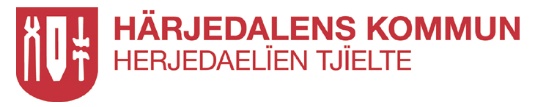 2018-05-17